ЗАКЛЮЧЕНИЕна проект решения городской Думы городского поселения «Город Людиново»«О бюджете городского поселения «Город Людиново» на 2022 год и на плановый период 2023 и 2024 годов» г. Людиново	 25  ноября 2021 года1. Общие положенияЗаключение на проект решения городской Думы городского поселения «Город Людиново» «О бюджете городского поселения «Город Людиново» на 2022год и на плановый период 2023 и 2024 годов» подготовлено в соответствии с Положением о контрольно-счетной палате муниципального района «Город Людиново и Людиновский район», утвержденным решением Людиновского Районного Собрания от 25.04.2012 № 181  (далее - решение ЛРС),  решениями  городской Думы городского поселения «Город Людиново» от 27.10.2015 № 10-р «Об утверждении Положения о бюджетном процессе в муниципальном образовании городское поселение «Город Людиново», от 19.11.2020 № 21-р «Об исполнении полномочий контрольно-счётного органа городского поселения «Город Людиново» муниципальным районом «Город Людиново и Людиновский район» и Планом работы.        Администрацией муниципального района проект решения «О бюджете городского поселения «Город Людиново» на 2022год и на плановый период 2023 и 2024 годов» (далее - Проект решения о бюджете) направлен на рассмотрение в городскую Думу в установленный срок, что соответствует пункту 1 статьи 185 БК РФ и пункту 6.1 Положения о бюджетном процессе.        Проект решения «О бюджете городского поселения на 2022 год и плановый период 2023 и 2024 годов» представлен в контрольно-счетную палату одновременно с документами и материалами, с соблюдением сроков, установленных статьей 185 БК РФ и Положением о бюджетном процессе.         В соответствии с пунктом 6.2 статьи 6 Положения о бюджетном процессе контрольно-счетной палатой дано заключение о соответствии представленных документов и материалов, одновременно с проектом решения о бюджете городского поселения « Город Людиново»  (письмо от 17.11.2021 № 01-10).         Перечень документов и материалов, представленных одновременно с проектом решения, по своему составу и содержанию соответствуют требованиям статьи 184.2 БК РФ и статьи 4 Положения о бюджетном процессе.        Проверка проекта решения городской Думы о бюджете городского поселения на очередной финансовый год и плановый период проведена в соответствии с пунктом 8.5 статьи 8 Положения о бюджетном процессе.        При проведении экспертизы оценивалось соответствие Проекта решения о бюджете   действующему бюджетному законодательству и планово-прогнозным документам,  обоснованности состава и показателей бюджета.2. Основные показатели прогноза социально- экономического развития городского поселения «Город Людиново» и общая оценка социально-экономической ситуации в городском поселении         Прогноз социально-экономического развития городского поселения разработан в  соответствии со статьей 173 БК РФ (на 2022 год и на плановый период 2023-2024 годов).        Прогноз разработан по системе показателей социально-экономического развития Калужской области в соответствии с Методическими рекомендациями Министерства экономического развития Калужской области по разработке прогноза социально-экономического развития муниципальных районов и городских округов на 2022-2024 годы на основе данных Территориального органа Федеральной службы государственной статистики по Калужской области.	Прогноз разработан с учетом результатов анализа тенденций развития промышленного и инвестиционного потенциала городского поселения «Город Людиново», демографической политики, ситуации на рынке труда, в финансово-бюджетной сфере и муниципальном секторе экономики. В Прогнозе учтены индексы - дефляторы, рекомендуемые Министерством экономического развития Калужской области.	Параметры Прогноза социально-экономического развития городского поселения «Город Людиново» подготовлены в соответствии с Прогнозом социально-экономического развития  муниципального района «Город  Людиново  и  Людиновский  район».  Оценка достигнутого уровня социально-экономического развития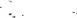 	По данным государственной статистики по Калужской области, численность населения городского поселения «Людиново» на 1 января 2021 года составила 37037 человек, что на  215  человек меньше численности предыдущего года. 	За девять месяцев 2021 года предприятиями  всех видов деятельности отгружено продукции собственного производства и оказано услуг на сумму 15614,4  млн. рублей. Рост выпуска товаров и услуг наблюдается в  промышленном секторе экономики города.	Рост промышленного производства обусловлен увеличением выпуска производства машин и оборудования, готовых металлических изделий, железнодорожной техники, кабельной продукции. 	Индекс промышленного производства за январь-сентябрь составил 78,3  % к уровню аналогичного периода 2020  года.	На территории городского поселения построено и введено жилых домов общей площадью  4,3 тыс. кв. метров, что составляет 13,9 % к уровню аналогичного периода 2020 года. Все жилье построено индивидуальными застройщиками. На 1 января 2021 года общая площадь жилых помещений, приходящаяся в среднем на одного жителя района, составила  26,13     кв. м.	Динамика оборота розничной торговли складывается выше уровня 2020 года (110,0 % к уровню января-сентября 2020 года в сопоставимых ценах).	Средняя заработная плата работающих в организациях, не относящихся к субъектам малого предпринимательства, в январе- июле 2021 года составила 37388,9  рублей, что на    9,1 % больше уровня аналогичного периода 2020 года.Основные макроэкономические показатели, характеризующие социально-экономическое развитие городского поселения «Город Людиново»* январь - август** январь - июнь      Оценка факторов и ограничений экономического роста	Сдерживающими факторами развития  экономики, по прежнему, остаются демографическая ситуация, характеризующаяся отрицательной динамикой показателя естественного прироста населения, отток молодежи в региональные центры, усиление конкуренции с другими территориями по цене размещения инвестиционных проектов, а так же стагнирующие  реальные доходы населения.Направления социально-экономического развитиягородского поселения по отраслям экономики и показатели прогноза            Население и занятость	По состоянию на 01.01.2021 года численность городского поселения уменьшилась на 430 человек, по сравнению с предыдущим годом и составила 36 822 человек. Доля городского населения в общей численности района составляет 90,4%.	В связи с отсутствием данных статистики о  количестве родившихся и умерших в разрезе городского поселения и сельских населенных пунктов муниципального района, информация по данному показателю приводится в целом по Людиновскому району.	Невысокий уровень рождаемости наблюдается не только в Людиновском районе  и в    Калужской области, но и в целом по Российской Федерации, что обусловлено общим сокращением численности женщин фертильного возраста (15-49 лет) в связи с низким уровнем рождаемости в России в конце девяностых и начале двухтысячных годов.	Существует ряд причин, влияющих на снижение уровня рождаемости:	- повышение среднего возраста матерей при рождении детей до 28-29 лет, особенно при рождении первого ребенка;	- снижение интенсивности рождений во всех возрастных когортах;	- снижение численности женщин в возрасте 20-34 года — на 0,8 тысяч.	Преодоление негативных тенденций и обеспечение роста численности населения остаются основными приоритетами государственной политики. Однако вводимые меры, направленные на улучшение демографической ситуации, в Калужской области имеют отложенный эффект.	В январе - сентябре 2021 года в районе родилось 242 ребенка, что на 10 детей меньше, чем в аналогичном периоде 2020 года. Общий коэффициент рождаемости составил 8,0 промилле (2020 год - 8,2).	С учетом принимаемых на федеральном и региональном уровнях мер, направленных на демографическое развитие, в среднесрочном периоде ожидается замедление снижения численности населения.	По сравнению с  2020 годом, когда  в связи с распространением новой коронавирусной инфекции Covid-19 вводились ограничительные меры, связанные с полным, либо частичным временным прекращением деятельности части предприятий и организаций, ограничением перемещения и повышенными требованиями к условиям труда и правилам предоставления услуг, в текущем году наблюдается улучшение ситуации на рынке труда.	За девять месяцев 2021 года в Центр занятости населения Людиновского района обратились968 человек. Это на 30,2 % меньше чем за аналогичный период прошлого года. Нашли работу  510 человек, что  составляет 52,7%  от количества граждан, ищущих работу (в 2020 году- 30%).	По состоянию на 1 сентября 2021 годачисленность граждан, состоящих на регистрационном учете в целях поиска подходящей работы, составила 233 человека, что в 2,6 раза меньше по сравнению с аналогичным показателем 2020 года.Из них признаны безработными 187 человек. Уровень регистрируемой безработицы составил 0,85% (на конец сентября 2020 года этот показатель составлял 2,6 %).	На 1 октября 2021 года в службе занятости числилось 942 вакансии, на 320 вакансий больше чем в 2020 году. Коэффициент напряженности составляет 0,27 ед., в прошлом году – 0,98 ед.	В начале текущего года 27 работодателей планировали высвобождение 481 работника, в том числе массовое высвобождение 339 работников на АО «СЧЗ».  Фактически провели процедуру высвобождения на 01.10.2021года 18 работодателей, сократив 73 работника.	По оценке, уровень регистрируемой безработицы до конца 2021 года не превысит 0,8%.	Реализация мероприятий, направленных на повышение эффективности службы занятости, обеспечение удобства, доступности, многоканальности получения гражданами и работодателями услуг в области содействия занятости населения, будет способствовать  вовлечению в трудовую деятельность граждан, испытывающих трудности в поиске работы.	По предварительной оценке, среднегодовая численность работающих на предприятиях и в организациях района,  в текущем году уменьшится на 5%. Это связано со снижением числа занятых на крупных и средних предприятиях района на 3,0%, (в производстве товаров – 13%, услуги ЖКХ – 2,3%, оказание услуг – 1,9-2,0%) и на 15-17% в малом бизнесе.	В прогнозируемом периоде, с учетом  создания новых рабочих мест резидентами ОЭЗ, предполагается рост числа занятых на 1,0 – 1,3% в год. 	В целом за три года численность занятых вырастет на 3,0%  к уровню 2021 года.            Доходы населения	В 2021 году рост реальных располагаемых доходов населения составит 99,3%, реальной заработной платы - 100,2%. В 2022 году ожидается рост реальных располагаемых доходов населения на 1,3%, реальной заработной платы - на 1,4%.	В2021 году среднемесячная номинальная начисленная заработная плата работников по полному кругу предприятий, по предварительной оценке, ожидается на уровне 32,0 тыс. рублей(+ 7,5% к уровню 2020 года).	В 2022 году среднемесячная номинальная начисленная заработная плата работников организаций прогнозируется на уровне 33,9 тыс. рублей.	За 2022 - 2024 годы заработная плата   увеличится на 19,7 %. Реальная заработная плата в целом по экономике за 2022 - 2024 годы вырастет  на 6,5%.            Промышленное производство	В 2021 году объем отгруженной продукции в фактических ценах прогнозируется в размере 19,4 млрд. рублей. Индекс промышленного производства - 106% к уровню 2020 года.	Наибольшую долю в промышленном производстве района занимают обрабатывающие производства. По оценке, в 2021 году доля обрабатывающих производств составит 97,2 % от общего объема продукции, отгруженной промышленными предприятиями.Обрабатывающие предприятия отгрузят товаров на сумму 18,8 млрд. рублей.	Точками роста в промышленном секторе станут производство железнодорожной техники, готовых металлических изделий, машин и оборудования, кабельной продукции, а так-же запуск новых производств резидентов ОЭЗ ППТ «Калуга» (ООО «Алхимет», ООО «ДекоГруп», ООО «Кроношпан Калуга»).	В 2022 году выпуск промышленной продукции ожидается на уровне 119,0 % в сопоставимой оценке к предыдущему году. Объем промышленного производства прогнозируется  в размере 24,9 млрд. рублей. Рост объемов связан с запуском производства  ООО «Кроношпан Калуга», который предполагает в 2022 году отгрузить продукции на сумму 4,5 млрд. рублей. Планируется запуск производства декоративной бумаги ООО «Ультра Декор Рус».	В 2023 году прогнозируется рост промышленного производства на 19% к предыдущему году в сопоставимой оценке. Объем отгруженной продукции прогнозируется на уровне 31,0 млрд. рублей. Выход на полную производственную мощность планирует ООО «Деко Групп»  (фабрика по производству обоев).В 2024 году объем отгруженной продукции прогнозируется на уровне 33,3 млрд. рублей. Индекс промышленного производства составит немногим более 108%.              Инвестиции	В 2021 году объем инвестиций в основной капитал оценивается на уровне10,5млрд. рублей в номинальном выражении, или 110,5 % в сопоставимой оценке к объемам 2020года.	В текущем году, в тестовом режиме произведен запуск завода по производству  плит МДФ и ХДФ ООО «Кроношпан Калуга».	Планируется ввод до конца года объектов, построенных субъектами малого предпринимательства:Гостиница на 60 мест по ул. Семашко;Торговый центр по ул. Московской – 861 м².	В 2022 году объем инвестиций в основной капитал прогнозируется на уровне текущего года,в размере 11,0 млрд. рублей. 	Планируется запуск двух производств на территории Людиновского участка ОЭЗ, на которых будут созданы 170 рабочих мест. 	В период 2023 – 2024 годов будут продолжены работы по модернизации системы теплоснабжения города, укреплению материально-технической базы учреждений системы образования, реализация мероприятий национальных и региональных проектов, завершение строительства ж/д необщего пользования от ст. Людиново 1 МЖД до границы площадки ОЭЗ «Калуга» в Людиново, а так же внутриплощадочных железнодорожных путей на территории Людиновского участка ОЭЗ.             Малое предпринимательствоВ городском поселении насчитывается 280 малых предприятий. Среднесписочная численность работающих на малых предприятиях оценивается в количестве 2,5 тыс. человек.	Оборот малых предприятий прогнозируется в размере5,8 млрд. рублей. Рост к уровню 2020 года в сопоставимых ценах составит 10%.  В общем обороте малых предприятий 44,4% составляют предприятия оптовой и розничной торговли, 32,4% - обрабатывающие предприятия.	В 2022 году на малых предприятиях предполагается незначительный рост численности занятых – до 2,56 тыс.  человек в связи с запуском новых малых производств на Людиновском участке ОЭЗ ППТ «Калуга». Объем оборота на малых предприятиях прогнозируется в размере 6,4 млрд. рублей. В 2023 объем оборота на малых предприятиях снизится до 5,7 млрд. рублей в связи с переводом резидента ОЭЗ ППТ «Калуга» ООО «ДекоГруп» в разряд крупных предприятий – в 2022 году предприятие выходит на полную проектную мощность и по итогам года выручка от реализации составит 1,8 млрд. рублей. 	В 2024 году, по прогнозной оценке, оборот малых предприятий останется  на уровне 2023 года и составит 5,9 млрд. рублей.	В рамках реализации мероприятий муниципальной программы «Развитие предпринимательства на территории муниципального района «Город Людиново и Людиновский район» в 2020 году 4 субъекта малого предпринимательства получили субсидии на компенсацию затрат за приобретенное производственное оборудование. Общий размер субсидии составил 1,5 млн. рублей. Предприятия получили  от 205 до 690 тысяч рублей в зависимости от объема произведенных затрат.	В текущем году субъектам малого предпринимательства так же будет оказана финансовая поддержка на компенсацию затрат за приобретенное производственное оборудование в размере 1,3 млн. рублей. Конкурс состоится в начале декабря. 	На открытие собственного дела и развитие бизнеса индивидуальным предпринимателям оказывается поддержка путем заключения «социального контракта». Общая сумма поддержки в форме «социального контракта» в текущем году составит 5,25 млн. рублей.             Торговля и сфера услуг.	В 2021 году продолжается постепенное восстановление потребительского спроса, вследствие чего ожидается рост объемов розничной торговли в сопоставимой оценке к уровню 2020 года на 4,2% или 4 585 млн. рублей.	В плановом периоде 2022 - 2024 годов рост объемов оборота розничной торговли прогнозируется на уровне 2021 году. Это связано с незначительным ростом реально-располагаемых доходов населения в эти годы (1,2 – 1,3 %).	К концу 2021 года объем платных услуг составит 95,0% в сопоставимых ценах к уровню 2020 года или580,3 млн. рублей.В 2022 - 2024 годах незначительный рост реально располагаемых доходов населениябудет ограничивать спрос на платные услуги. Объем платных услуг останется на уровне 96,0% год к  году. Спрос на услуги жилищно-коммунального хозяйства, телекоммуникационные услуги, услуги транспорта, которые относятся к разряду "обязательных услуг", будет стабильным.           Ценовая ситуация	В январе - сентябре 2021 года уровень среднегодовой инфляции по Калужской области составил 107,0% по отношению к январю - сентябрю 2020 года. В сентябре текущего года - 108,3% к сентябрю 2020 года и 105,5% - к декабрю 2020 года.	В 2021 году наблюдается ускорение темпов   индекса потребительских цен. Среднегодовой рост цен в 2021 году, по оценке министерства экономического развития Калужской области, составит 6,8%. На конец 2021 года - 5,2%.	В 2022 году рост индекса потребительских цен прогнозируется на уровне 104,4% к декабрю  2021года. Среднегодовой индекс цен составит 104,5%.	В 2023 - 2024 годах инфляция стабилизируется на уровне 104,0%.3. Анализ соответствия текстовых статей Проекта решения о бюджете  федеральному законодательству и муниципальным нормативным актам        В соответствии с требованиями пункта 4 статьи 169 БК РФ Проект решения о бюджете составлен на три года - очередной финансовый год ( 2022 год ) и на плановый период (2023 и 2024 годов) и учтены положения пункта 4 статьи 184.1 БК РФ.  На основании распоряжения администрации муниципального района от 13.10.2021 № 381-р в целях обеспечения бюджетного планирования при разработке проекта бюджета городского поселения на 2022 год и плановый период 2023 и 2024 годов создана комиссия.Представленный Проект решения о бюджете на 2022 год и на плановый период 2023 и 2024 годов по своему содержанию соответствует требованиям 184.1 БК РФ.          В соответствии со статьей 2 пункта 2.1 Положения о бюджетном процессе  Проект решения городской Думы городского поселения «Город Людиново» «О бюджете городского поселения на 2022 год и плановый период 2023 и 2024 годов»  представлен в форме Решения. В Проекте решения в текстовой части содержатся основные характеристики бюджета городского поселения  на 2022 год, на 2023 год и на 2024 год, к которым относятся общий объем доходов бюджета, общий объем расходов, дефицит бюджета, а также иные показатели, установленные БК РФ и Положением о бюджетном процессе  (объем бюджетных ассигнований Дорожного фонда городского поселения, нормативная величина резервного фонда, верхний предел муниципального внутреннего долга и верхний предел долга по муниципальным гарантиям).В соответствии с пунктом 3 статьи 184.1 БК РФ Решением о бюджете предлагается утвердить:- основные характеристики бюджета городского поселения «Город Людиново» на 2022 год и плановый период 2023 и 2024 годов;- нормативы распределения доходов бюджета городского поселения на 2022 год и плановый период 2023 и 2024 годов (приложение № 1);- поступление доходов бюджета городского поселения по кодам классификации доходов бюджетов бюджетной системы на 2022 год и плановый период 2023 и 2024 годов (приложения № 2-3);- межбюджетные трансферты, предоставляемые бюджету городского поселения из других бюджетов бюджетной системы РФ на 2022 год и плановый период 2023 и 2024 годов (приложения № 4-5);- ведомственную структуру расходов бюджета на очередной финансовый год и плановый период (приложения №  6-7);- распределение бюджетных ассигнований по разделам, подразделам, целевым статьям, группам видов расходов по разделам, подразделам, целевым статьям муниципальных программ и непрограммным направлениям  (приложения № 8-9);- распределение бюджетных ассигнований бюджета городского поселения по целевым статьям (муниципальным программам и непрограммным направлениям деятельности, группам и подгруппах видов расходов классификации расходов бюджетов (приложения 10-11);- источники финансирования дефицита бюджета на очередной финансовый год и плановый период (приложение № 12);- иные показатели.          Проект решения о бюджете сформирован в соответствии с бюджетной классификацией, утвержденной приказом Министерства финансов Российской Федерации от 08.06.2021 № 75н «Об утверждении кодов (перечней кодов) бюджетной классификации Российской Федерации на 2022 год и плановый период 2023 и 2024 годов».Проект решения подготовлен в соответствии с требованиями бюджетного, налогового законодательства и областного.По составу показателей Проект решения о бюджете на 2022 год и плановый период соответствует нормам действующего законодательства (пункт 3 статьи 184.1).         4. Основные характеристики бюджета городского поселения «Город Людиново» на 2021 год и плановый период 2022 и 2023 годовВ соответствии с пунктом 2 статьи 172 БК РФ составление Проекта бюджета городского поселения основывалось на:          Бюджетном послании Президента Российской Федерации определяющих бюджетную политику в Российской Федерации;           прогнозе социально-экономического развития городского поселения;          основных направлениях бюджетной и налоговой политики (постановление администрации муниципального района от  13.10.2021 № 1225);          муниципальных и ведомственных программах.          Параметры доходов бюджета определены по нормативам распределения от федеральных, региональных налогов и неналоговых доходов.          Основные характеристики бюджета городского поселения на 2022 год: общий объем доходов в сумме 184937,1 тыс. рублей, в том числе объем безвозмездных поступлений в сумме  50413,8 тыс. рублей;общий объем расходов в сумме  198389,4 тыс. рублей;   объем бюджетных ассигнований Дорожного фонда в сумме  8947,1 тыс. рублей;нормативная величина резервного фонда администрации муниципального района  в сумме   150,0 тыс. рублей; верхний предел муниципального внутреннего долга городского поселения на 01.01.2023 в сумме 0,0 рублей, в том числе верхний предел долга по муниципальным гарантиям городского поселения в сумме  0,0 рублей;дефицит бюджета в сумме 13452,3 тыс. рублей.Основные характеристики бюджета городского поселения на 2023 год и на 2024 год:общий объем доходов на 2023 год  в сумме  184 308,1 тыс. рублей, в том числе объем безвозмездных поступлений в сумме 44 825,7 тыс. рублей и на 2024 год в сумме         18 0992,4 тыс. рублей, в том числе объем безвозмездных поступлений в сумме 37 404,2         тыс. рублей;общий объем расходов на 2023 год в сумме 184 308,1 тыс. рублей, в том числе условно утверждаемые расходы в сумме 3 502,4 тыс. рублей и на 2024 год в сумме  180 992,4 тыс. рублей, в том числе условно утверждаемые расходы в сумме 7210,1 тыс. рублей; объем бюджетных ассигнований Дорожного фонда на 2023 год в сумме 4955,1 тыс. рублей и на 2024 год в сумме 4901,1 тыс. рублей;нормативная величина резервного фонда администрации муниципального района  на 2023 год в сумме 150,0 тыс. рублей и на 2024 год в сумме 150,0 тыс. рублей; верхний предел муниципального внутреннего долга городского поселения на 01.01.2024 в сумме 0,0  рублей, в том числе верхний предел долга по муниципальным гарантиям в сумме 0,0 рублей и на 01 января 2025 года в сумме 0,0 рублей, в том числе верхний предел долга по муниципальным гарантиям в сумме 0,0  рублей;дефицит (профицит) бюджета на 2023-2024гг. отсутствует.Размер резервного фонда соответствует ограничениям, изложенным в статье 81 БК РФ.В соответствии с пунктом 3 статьи  92¹ БК РФ предлагаемый размер дефицита бюджета на 2022 год не превышает 5 процентов общего годового объема доходов бюджета без учета утвержденного объема безвозмездных поступлений и поступлений налоговых доходов по дополнительным нормативам отчислений.В соответствии с пунктом 3 статьи 184.1 БК РФ на плановый период 2023 и 2024 годов в общем объеме расходов предусмотрены условно утверждаемые расходы, которые в 2023 году составили 3502,4 тыс. рублей (2,5% от общего объема расходов без учета расходов бюджета, предусмотренных за счет межбюджетных трансфертов из других бюджетов бюджетной системы РФ, имеющих целевое назначение) и в 2024 году - 7210,1       тыс. рублей (5% от общего объема расходов без учета расходов бюджета, предусмотренных за счет межбюджетных трансфертов из других бюджетов бюджетной системы РФ, имеющих целевое назначение).Общая характеристика бюджета городского поселения на 2022 год и плановый период 2023 и 2024 годов, в сопоставлении с исполнением за 2020 год и ожидаемым исполнением за 2021 год                                                                                                                                        	(тыс. рублей)           В представленном Проекте решения доходная и расходная часть бюджета на 2022 год сокращается довольно в значительных объемах по отношению к 2020 году и ожидаемому исполнению за 2021 год. Общий объем доходной части бюджета на 2022 год запланирован в сумме                    184 937,1  тыс. рублей,  с расходами в сумме  198 389,4 тыс. рублей.Бюджет городского поселения на 2022 год спланирован с дефицитом в размере        13452,3 тыс.рублей. Объем предусмотренных бюджетом расходов соответствует суммарному объему доходов бюджета и поступлений источников финансирования его дефицита.В 2020 году бюджет исполнен с дефицитом в сумме 5 294,0 тыс. рублей, в 2021 году ожидается исполнение бюджета с дефицитом в сумме 10 141,0 тыс. рублей.В 2022 году по отношению к ожидаемому исполнению 2021 года доходная и расходная часть бюджета сокращается на  33,2  % и  29,3 % соответственно.В плановом периоде 2023-2024гг. по отношению к 2022 году предусматривается сокращение  доходной части бюджета на 0,3  % и на 2,2 % соответственно.По сравнению с ожидаемым исполнением 2021 года безвозмездные поступления на 2022 год и плановый период 2023 и 2024 годов запланированы в меньшем объеме в связи с тем, что в настоящее время на федеральном уровне межбюджетные трансферты распределены по субъектам РФ не полностью.  На плановый период 2023- 2024 гг. дефицит (профицит) отсутствует (расходная часть бюджета сформирована в пределах доходов).  В соответствии со статьей 33 БК РФ при формировании бюджета городского поселения на 2022 год и плановый период 2023 и 2024 годов обеспечено соблюдение принципа сбалансированности бюджета.Структура доходной части бюджета на 2022 год        Доходная часть бюджета городского поселения на 2022 год  и плановый период сформирована за счет:- налоговых доходов, которые составляют в общем объеме: 2022 год - 127 967,0 тыс. рублей, или 69,2 % ; 2023 год - 132 862,1 тыс. рублей, или 72,1 % и 2024 год - 136 900,9 тыс. рублей, или  75,6 %;- неналоговых доходов, которые составляют: 2022 год - 6 556,3 тыс. рублей,  или    3,5 %; 2023 год -   6 620,3  тыс. рублей, или 3,6 % и 2024 год -  6 687,3 тыс. рублей, или     3,7 %;- безвозмездных поступлений, которые в общем объеме доходов составляют: в 2022 году -  50 413,8 тыс. рублей, или 27,3  % ; в 2023 году - 44 825,7 тыс. рублей, или 24,3  % и в 2024 году -  37 404,2 тыс. рублей, или 20,7 %.С учетом всех факторов налоговые и неналоговые доходы бюджета городского поселения  на 2022 год прогнозируются в объеме  134 523,3 тыс. рублей, на плановый период  2023 и 2024   годов в объеме 139 482,4 тыс.рублей и 143 588,2 тыс.рублей соответственно.Общий объем налоговых и неналоговых доходов на 2022 год по отношению к ожидаемому исполнению за 2021 год сокращается на 1411,7 тыс. рублей, или 1,0              %.На плановый период по отношению к 2022 году предусматривается увеличение налоговых и неналоговых поступлений в доход бюджета городского поселения на 4 959,1  тыс. рублей, или 3,7 % и на  9 064,9 тыс. рублей, или 6,7 % соответственно.За  2021 год в доход бюджета городского поселения ожидаются поступления  средств в объеме 246 378,0 тыс. рублей, из них: налоговые и неналоговые поступления в объеме    135 935,0 тыс. рублей  (налоговые поступления - в сумме 122 550,0 тыс. рублей,   неналоговые доходы- в объеме 13 385,0 тыс. рублей) и безвозмездные поступления в объеме 110 443,0 тыс. рублей.Налоговые доходы на 2022 год сформированы за счет налогов:- налог на доходы физических лиц - 52 866,3 тыс. рублей, что составляет 41,3  %   в общем объеме всех налоговых поступлений;- налог на совокупный доход - 57 673,6 тыс. рублей,  что составляет  45,1 % в общем объеме всех налоговых поступлений;- налог на имущество физических лиц -  4 037,0  тыс. рублей,  что составляет 3,1 %  в общем объеме всех налоговых поступлений;- земельный налог - 13 390,0 тыс. рублей, или 10,5%  всех налоговых поступлений.В составе налоговых доходов наибольший удельный вес занимают два вида налога: налог на доходы физических лиц и налог на совокупный доход. Налоговые доходы на плановый период также сформированы с наибольшим удельным весом за счет поступлений налога на доходы физических лиц в 2023 году  размере 42,6 % и за счет поступлений налога на совокупный доход  в размере 44,3  % и в 2024 году - в размере 44,2 % и  42,9 % соответственно.Неналоговые доходы на 2022 год прогнозируются в объеме 6556,3 тыс. рублей, что ниже оценки 2021 года на 6828,7 тыс. рублей, или  в 2,0 раза.Неналоговые доходы на 2022 год против оценки 2021 года уменьшаются за счет сокращения доходов: от использования имущества, находящегося в муниципальной собственности на 4119,0 тыс.рублей, от оказания платных услуг на 329,0 тыс.рублей, штрафов, санкций на 599,8 тыс.рублей ;прочих неналоговых доходов на  1 781,0 тыс. рублей.В составе неналоговых доходов на 2022 год составляют доходы:- от использования имущества, находящегося в муниципальной собственности -   3 750,0  тыс. рублей, или   57,2 %;- от реализации иного имущества, находящегося в собственности городского поселения -  1 000,0 тыс. рублей, или  15,3 %;- от оказания платных услуг и компенсации затрат -  1601,0 тыс. рублей, или              24,4 %.- прочие доходы в сумме 205,3 тыс. рублей, или  3,1 %.Безвозмездные поступления прогнозируются в виде:- дотации на выравнивание уровня бюджетной обеспеченности  в сумме 613,7                  тыс. рублей (ежегодно на 2022-2024 гг.);- субсидий:  2022 год - в размере  39 603,0 тыс. рублей; 2023 год - 34 006,9 тыс. рублей; 2024 год- 26 639,4 тыс. рублей;- иных межбюджетных трансфертов на 2022 год в размере 10 197,1 тыс. рублей, на 2023 год-  10 205,1 тыс. рублей и на 2024 год-  10 151,1 тыс. рублей.Структура доходной части бюджета городского поселения на 2022 год в сравнении с ожидаемым исполнением за 2021 год 6. Расходы бюджета городского поселения	        При формировании расходной части бюджета городского поселения учитывались внутренние ресурсы, поступления налоговых и неналоговых доходов и безвозмездные поступления.                                      Расходная часть бюджета на 2022 год и на плановый период 2023 и 2024 годов сформирована в полном объеме в рамках муниципальных программ и ведомственных целевых программ, что нашло отражение в структуре распределения бюджетных ассигнований бюджета городского поселения по целевым статьям, группам и подгруппам, видов расходов классификации расходов бюджета.                                     Общий объём расходов бюджета городского поселения распределен: на 2022 год в размере 198 389,4 тыс. рублей, на 2023 год - 180 805,7 тыс. рублей и на 2024 год -                 173 782,3 тыс. рублей. В соответствии с пунктом 3 статьи 184.1 БК РФ на плановый период 2023 год и 2024 год в общем объеме расходов предусмотрены условно утверждаемые расходы, которые в 2023 году составили 2,5 % от общего объема расходов без учета расходов бюджета, предусмотренных за счет межбюджетных трансфертов из других бюджетов бюджетной системы РФ,  имеющих целевое назначение и в 2024 году - в размере 5 %.В 2022 году против ожидаемого исполнения за 2021 год планируется сокращение расходов на 58 129,6 тыс. рублей, или 29,3%. В 2021 году ожидается исполнение расходной части бюджета на сумму  256 519,0 тыс. рублей.Расходы бюджета городского поселения на 2022 год и плановый период 2023 - 2024 годов в сопоставлении с 2020 годом и ожидаемым исполнением за 2021 год в  разрезе разделов функциональной классификации расходов бюджета                                                                                                                                                                  (тыс. рублей)В общем объеме всех запланированных расходов, наибольший удельный вес занимают расходы по разделу «Жилищно-коммунальное хозяйство», которые составляют: в 2022 году - 69,9  %; в 2023 году - 71,6 %; в 2024 году - 69,8 %.В общем объеме всех расходов по разделу «Жилищно-коммунальное хозяйство» расходы на коммунальное хозяйство составляют: в 2022 году - 38,6 %; в 2023 году- 34,6    % и в 2024 году -  37,2 %.В 2022 году по отношению к 2020 году  расходы по данному разделу увеличиваются на 16 169,9 тыс. рублей, или 13,2 %, а по отношению к ожидаемому исполнению расходы сокращаются на 50 045,1 тыс.рублей, или 36,1 %.В 2020 году в общем объеме расходов по разделу «Жилищно-коммунальное хозяйство» расходы: на коммунальное хозяйство составили в объеме 81 864,0 тыс. рублей, на благоустройство - 33 598,0 тыс. рублей, на жилищное хозяйство - 1248,0 тыс. рублей  и на содержание МКУ «Людиновская служба заказчика» - 5794,0 тыс. рублей.В 2021 году по разделу ожидаются расходы в сумме 188 719,0 тыс.рублей, из них: на жилищное хозяйство - в объеме 1050,0 тыс. рублей; коммунальное хозяйство - в объеме  85 459,0 тыс. рублей, благоустройство - 44 934,0 тыс. рублей и на другие вопросы в области жилищно-коммунального хозяйства- 57 276,0 тыс. рублей (содержание МКУ «Людиновская служба заказчика»  и на предоставление субсидии МАУ «Агентство «Мой город» ) .Муниципальные программы           Городское поселение входит в состав муниципального района, параметры социально-экономического развития территории поселения отражаются в муниципальных программах муниципального района «Город Людиново и Людиновский район».	По состоянию на 01.10.2021 года на территории района реализуется 26 муниципальных программ, в составе которых реализуются подпрограммы и 2-х ведомственных целевых программ.Расходная часть бюджета городского поселения на 2022 год и на плановый период 2023 и 2024 годов сформирована в рамках восьми муниципальных программ и двух ведомственных программ.       Бюджет городского поселения на 2022 год сформирован в рамках программ с объемом расходов в сумме 198 389,4 тыс. рублей, что составляет 100,0 % в общем объеме всех запланированных расходов.1. Муниципальная программа «Обеспечение доступным и комфортным жильем и коммунальными услугами населения Людиновского района» На реализацию муниципальной программы в бюджете городского поселения запланированы расходы: на 2022 год в сумме 81 645,8 тыс. рублей; 2023 год - 79 328,0      тыс. рублей; 2024 год- 70 454,0 тыс. рублей. В рамках данной программы планируется реализация пяти подпрограмм:«Расширение сети газопроводов и строительство объектов газификации объектов коммунальной инфраструктуры на территории Людиновского района» с объемом расходов ежегодно на очередной финансовый год и плановый период в сумме 470,0  тыс. рублей. Средства планируются направить на реализацию мероприятий:- ремонт и обслуживание газопроводов на территории городского поселения ежегодно в сумме  270,0 тыс. рублей;- развитие объектов коммунальной инфраструктуры для обеспечения земельными участками многодетных семей  ежегодно в сумме 200,0  тыс. рублей. «Проведение капитального ремонта общего имущества в многоквартирных домах, расположенных на территории Людиновского района» с объемом расходов : на 2022 год  в сумме 2 260,0 тыс. рублей, на плановый период 2023-2024гг. ежегодно в размере 2310,0 тыс.рублей ,  на осуществление мероприятий:- проведение обследования многоквартирных домов для признания их аварийными, подлежащими капитальному ремонту- 450,0 тыс.рублей в 2022 году и ежегодно по 500,0 тыс.рублей в 2023-2024гг.;- взносы в Фонд капитального ремонта многоквартирных домов Калужской области  в 2022 году и двухлетнем плановом периоде ежегодно по 1 000,0 тыс.рублей;               -        - ремонт и содержание освободившихся жилых помещений, находящихся в муниципальной собственности домов - ежегодно по 800,0 тыс. рублей.«Обеспечение жильем молодых семей в городском поселении «Город Людиново» средства запланированы на социальные выплаты молодым семьям на приобретение жилья: 2022 год в сумме  4 418,0 тыс. рублей; 2023 год -  2 933,0 тыс. рублей; 2024 год -                 2 929,0 тыс. рублей.  «Развитие МКУ «Людиновская служба заказчиков» средства в бюджете запланированы на содержание учреждения  на 2022 год в размере 7 498,0 тыс.рублей, в 2023 году- 7 471,0 тыс.рублей и в 2024 году-7 484,0 тыс.рублей. «Благоустройство территорий муниципального района» предусмотрены бюджетные ассигнования на 2022 год  в размере 16 010,0 тыс. рублей, в 2023 и 2024годах соответственно 17 142,0 тыс.рублей и 16 339,0 тыс.рублей.Средства из бюджета планируются направить на реализацию мероприятий:- организацию похоронного дела, содержание кладбищ в сумме 1 125,0тыс.рублей в 2022 году и в размере 1325,0 тыс.рублей ежегодно в 2023-2024 гг.;               - прочие мероприятия - в 2022 году в размере 14 885,0 тыс.рублей, в 2023 году-15 817,0 тыс.рублей и в 2024 году-15 014,0 тыс.рублей .         Переселение граждан из аварийного жилищного фонда на территории городского поселения           По данной подпрограмме предусматриваются расходы на переселение граждан из аварийного жилищного фонда в 2022 году в сумме  9 668,0 тыс.рублей и в 2023 году - 8 080,0 тыс.рублей.           Развитие МАУ   «Агентство «Мой город»          В рамках подпрограммы в бюджете городского поселения предусматриваются средства на предоставление субсидии на финансовое обеспечение муниципального задания  МАУ «Агентство «Мой город» ежегодно в размере 40 922,0 тыс.рублей.В соответствии с  ФЗ от 03.11.2006 г. № 174-ФЗ «Об автономных учреждениях»  учреждение должно получить субсидию под выполнение муниципального задания с видом деятельности, отнесенного к основному.Согласно учредительных документов (Устава от 09.02.2021 № 126, Выписки из Единого государственного реестра юридических лиц от 29.09.2021) основным видом деятельности данного учреждения является «Деятельность зрелищно-развлекательная прочая, не включенная в другие группировки».О всех нарушениях, связанных с созданием муниципального автономного учреждения «Агентство «Мой город», а также о предоставлении  учреждению субсидии за счёт средств бюджета городского поселения, контрольно-счетная палата отмечала в заключениях на проект решения Городской Думы городского поселения «Город Людиново»  « О внесении изменений в решение Городской Думы городского поселения от 28.12.2020 № 25-р «О бюджете городского поселения «Город Людиново» на 2021 год и на плановый период 2022 и 2023 годов» от 05.04.2021г. и от 22.10.2021года, однако выделение субсидии  производится в 2021 году и  вновь предусматривается в расходах бюджета городского поселения на 2022-2024 гг.           2.  Муниципальная программа «Обеспечение безопасности жизнедеятельности населения муниципального района «Город Людиново и Людиновский район»На проведение мероприятий, связанных с предупреждением и ликвидацией последствий чрезвычайных ситуаций, мероприятий в области гражданской обороны, обеспечения людей на водных объектах и обеспечение первичных мер пожарной безопасности в городском поселении предусмотрено средств на 2022 год и плановый период в сумме  905,0 тыс. рублей (ежегодно). 3. Муниципальная программа «Экономическое развитие Людиновского района»Бюджетные ассигнования по муниципальной программе на 2022 год и плановый период предусматриваются в проекте бюджета городского поселения ежегодно в размере 550,0  тыс. рублей , которые  планируется направить :- на оплату выполнения работ, связанных с осуществлением регулярных перевозок по регулируемым тарифам по городским маршрутам  - ежегодно в сумме 500,0 тыс. рублей;-на обеспечение исполнения законодательства Российской Федерации в области организации перевозок -  ежегодно в сумме 50,0 тыс.рублей.4. Муниципальная программа «Развитие дорожного хозяйства в Людиновском районе» На реализацию программы в бюджете городского поселения предусмотрены расходы: на 2022 год в сумме  27 700,0 тыс. рублей; 2023 год - 21 155,0 тыс. рублей и 2024 год -  21 601,0 тыс. рублей.   Бюджетные ассигнования предусмотрены на реализацию мероприятий по двум подпрограммам.В рамках подпрограммы «Совершенствование и развитие сети автомобильных дорог в Людиновском районе» запланированы расходы: на 2022 год в сумме 26 500,0         тыс. рублей; 2023 год - 19 455,0 тыс. рублей и 2024 год -  19 901,0 тыс. рублей.Средства планируется направить на реализацию мероприятий:- строительство, реконструкцию, капитальный ремонт  и ремонт автомобильных дорог общего пользования местного значения: 2022год в сумме  14 000,0 тыс. рублей; 2023 год -  10 955,0 тыс. рублей и 2024 год -  11 401,0 тыс. рублей;- текущий ремонт и содержание автомобильных дорог городского поселения и искусственных дорожных сооружений на 2022 год и плановый период ежегодно по          5000,0 тыс. рублей; - паспортизацию автомобильных дорог на 2022 год и плановый период ежегодно в размере -500,0 тыс. рублей;- разработку проектно-сметной документации, диагностику, текущий ремонт и содержание мостовых сооружений на 2022 год в размере 7 000,0 тыс.рублей и по 3 000,0 тыс.рублей- на плановый период 2023-2024 гг.                На реализацию подпрограммы «Повышение безопасности дорожного движения в Людиновском районе» на 2022 год предусмотрены средства в размере 1200,0 тыс. рублей. в плановом периоде 2023-2024 гг.- ежегодно в размере 1700,0 тыс.рублей.Средства планируется направить ежегодно в 2022-2024 гг. на реализацию мероприятий:- обустройство участков улично-дорожной сети пешеходными ограждениями, в том числе в зоне пешеходных переходов ежегодно  в размере  700,0 рублей;- установку светофорных объектов и искусственных неровностей в 2023-2024гг. ежегодно  в размере  500 ,0 тыс. рублей;            - создание и оснащение в городе Людиново центра автоматизированной фиксации административных правонарушений в области дорожного движения - по 500,0 тыс.рублей ежегодно в 2022-2024гг.           Мероприятия,  включенные в подпрограммы не имеют подробного перечня объектов, на которых будет осуществляться: строительство, реконструкция, капитальный ремонт, ямочный ремонт автомобильных дорог, подсыпка дорог и другие мероприятия, что не позволяет оценивать эффективность реализации данной программы.    В нарушение пунктов 8 и 10 Порядка принятия решения о разработке муниципальных программ муниципального района «Город Людиново и Людиновский район», их формировании и реализации и Порядка проведения оценки эффективности реализации муниципальных программ, реализуемых на территории муниципального района «Город Людиново и Людиновский район», утверждённого Постановлением администрации муниципального района от 26.10.2018 № 1547  муниципальная программа не приведена в соответствие с кассовым исполнением бюджета за отчетный финансовый год (2020г.).       Кассовое исполнение расходов по муниципальной программе за 2020 год составило в сумме 92 944,0 тыс.рублей, тогда как в представленном Паспорте программы объёмы финансирование расходов в 2020 году составляют 100,7млн.рублей. Отклонения составляют в сумме 7,756 млн.рублей.5. Муниципальная программа «Повышение эффективности использования топливно-энергетических ресурсов в Людиновском районе»В рамках реализации муниципальной программы «Повышение эффективности использования топливно-энергетических ресурсов в Людиновском районе» предусматривается направить средств из бюджета городского поселения: в 2022 году-              53 103,0 тыс. рублей; 2023 год -  44 369,0 тыс. рублей и 2024год -  44 639,0 тыс. рублей.Средства, планируются направить на проведение следующих мероприятий: энергосбережение в сфере ЖКХ: 2022 год в сумме 25 731,0 тыс. рублей; 2023-2024гг. - ежегодно по 30731,0 тыс. рублей;сокращение энергетических потерь в бюджетной сфере: 2022 год в сумме  27272,0             тыс. рублей; 2023год-13538,0 тыс. рублей и 2024 год-13 808,0 тыс.рублей;организацию мероприятий по энергосбережению и повышению энергоэффективности (ежегодно 2022-2024гг.) - 100,0 тыс. рублей.6. Муниципальная программа «Формирование современной городской среды на территории городского поселения «Город Людиново»В рамках данной программы предусмотрены расходы на выполнение комплекса работ по благоустройству территорий городского поселения в 2022 году в объеме               9143,0 тыс. рублей и на плановый период ежегодно из расчета  9619,0 тыс. рублей.        7. Муниципальная программа «Управление земельными и муниципальными ресурсами Людиновского района»           На реализацию программы предусмотрено средств:  на 2022  в сумме 780,0 тыс. рублей, в 2023-2024гг. ежегодно из расчета 460,0 тыс. рублей. Средства планируется направить: на межевание и постановку на учет земельных участков, изготовление документации на объекты муниципального и выявленного бесхозного имущества.           В рамках программы «Управление земельными и муниципальными ресурсами Людиновского района» на 2022 год предусмотрены расходы на проведение процедуры банкротства ООО «Комфорт» в сумме 300,0 тыс. рублей, тогда как в перечне основных программных мероприятий муниципальной программы, утвержденной постановлением администрации муниципального района от 28.01.2019 № 89 (с изменением от 29.05.2020) средства на проведение процедуры банкротства на 2022-2024 гг. не предусмотрены.         8. Муниципальная программа «Развитие культуры Людиновского района»На реализацию данной программы в бюджете городского поселения запланированы расходы на содержание  и проведение ремонтных работ  МКУ «Дворец культуры им. Гогиберидзе» на 2022 год  в размере  20 184,4 тыс.рублей, на плановый период соответственно в сумме 20 818,0 тыс.рублей и 21 476,0 тыс.рублей 1. В рамках реализации Ведомственной целевой программы «Совершенствование системы управления органами местного самоуправления муниципального района «Город Людиново и Людиновский район»  предусматривается направить средств ежегодно на 2022-2024гг. в сумме 2 678,0 тыс. рублей.Средства предусматривается направить  на реализацию мероприятий:- функционирование законодательных (представительных) органов (городская Дума)  в сумме  1236,0 тыс. рублей;- резервный фонд местной администрации -  150,0 тыс. рублей;- выплаты Почетным гражданам города Людиново - 12,0 тыс. рублей;- организационное, информационное и финансовое обеспечение деятельности органов территориального общественного самоуправления и реализацию проектов развития общественной инфраструктуры в сумме   680,0 тыс. рублей;- членские взносы в совет муниципальных образований в сумме 150,0 тыс. рублей;- реализацию проектов развития общественной инфраструктуры городского поселения в сумме  450,0 тыс. рублей.2. Ведомственная целевая программа «Совершенствование системы градостроительного регулирования на территории муниципального района «Город Людиново и Людиновский район»В рамках программы предусмотрены средства на 2022год в сумме 1700,0 тыс.рублей, на 2023-2024г. ежегодно в размере 1400,0 тыс.рублей.Указанные средства планируется направить на следующие мероприятия:- внесение изменений в документы территориального планирования и градостроительного зонирования - в сумме 500,0 тыс.рублей в 2022 году и по 200,0 тыс.рублей в 2023-2024гг;- разработка документации по планировке территории поселений - в 2022-2024гг ежегодно по 200,0 тыс.рублей;- выполнение комплекса кадастровых работ - ежегодно в 2022-2024гг. в сумме 100,0 тыс.рублей; - разработка документации для участия в конкурсе «Малые города» ежегодно в размере 900,0тыс.рублей.7. Оценка размера дефицита бюджета на 2022годИсполнение бюджета городского поселения на 2022 год запланировано с дефицитом в сумме 13 452,3 тыс. рублей. На плановый период 2023-2024гг. дефицит (профицит) отсутствует (расходная часть бюджета сформирована в пределах доходов).В приложении № 12 изложены источники финансирования дефицита бюджета городского поселения (остатки средств на счетах), соответствующие статьи 96 БК РФ. В соответствии с пунктом 3 статьи  92¹ БК РФ предлагаемый размер дефицита бюджета не превышает 5 процентов общего годового объема доходов бюджета без учета утвержденного объема безвозмездных поступлений и поступлений налоговых доходов по дополнительным нормативам отчислений.Выводы         Проект решения «О бюджете городского поселения на 2022 год и плановый период 2023 и 2024 годов» представлен в контрольно-счетную палату одновременно с документами и материалами, с соблюдением сроков, установленных статьей 185 БК РФ и Положением о бюджетном процессе.         Перечень документов и материалов, представленных одновременно с проектом решения, по своему составу и содержанию соответствуют требованиям статьи 184.2 БК РФ и статьи 4 Положения о бюджетном процессе.         В соответствии с пунктом 6.2 статьи 6 Положения о бюджетном процессе контрольно-счетной палатой дано заключение на соответствие представленных документов и материалов с проектом решения (письмо от 17.11.2021 № 01-10). По своему содержанию Проект решения о бюджете на 2020 год и плановый период соответствует нормам действующего законодательства (пункт 3 статьи 184.1).В соответствии с пунктом 2 статьи 172 БК РФ составление проекта бюджета городского поселения основывалось на:        Бюджетном послании Президента Российской Федерации определяющих бюджетную политику в Российской Федерации;        прогнозе социально-экономического развития городского поселения;        основных направлениях бюджетной и налоговой политики;        муниципальных  и ведомственных программах.        Параметры доходов бюджета определены по нормативам распределения от федеральных, региональных налогов и неналоговых доходов.          Проект решения о бюджете сформирован в соответствии с бюджетной классификацией, утвержденной приказом Министерства финансов Российской Федерации от 08.06.2021 № 75н «Об утверждении кодов (перечней кодов) бюджетной классификации Российской Федерации на 2022 год и плановый период 2023 и 2024 годов».В соответствии со статьей 33 БК РФ при формировании бюджета городского поселения на 2021 год и плановый период 2022 и 2023 годов обеспечено соблюдение принципа сбалансированности бюджета.        В рамках БК РФ в Проекте решения определены основные характеристики бюджета на 2022 год и плановый период 2023 и 2024 годов.Основные характеристики бюджета городского поселения на 2022 год:общий объем доходов в сумме 184937,1 тыс. рублей, в том числе объем безвозмездных поступлений в сумме  50413,8 тыс. рублей;общий объем расходов в сумме  198389,4 тыс. рублей;   объем бюджетных ассигнований Дорожного фонда в сумме  8947,1 тыс. рублей;нормативная величина резервного фонда администрации муниципального района  в сумме   150,0 тыс. рублей; верхний предел муниципального внутреннего долга городского поселения на 01.01.2023 в сумме 0,0 рублей, в том числе верхний предел долга по муниципальным гарантиям городского поселения в сумме  0,0 рублей;дефицит бюджета в сумме 13452,3 тыс. рублей.Основные характеристики бюджета городского поселения на 2023 год и на 2024 год:общий объем доходов на 2023 год  в сумме  184 308,1 тыс. рублей, в том числе объем безвозмездных поступлений в сумме 44 825,7 тыс. рублей и на 2024 год в сумме         18 0992,4 тыс. рублей, в том числе объем безвозмездных поступлений в сумме 37 404,2         тыс. рублей;общий объем расходов на 2023 год в сумме 184 308,1 тыс. рублей, в том числе условно утверждаемые расходы в сумме 3 502,4 тыс. рублей и на 2024 год в сумме  180 992,4 тыс. рублей, в том числе условно утверждаемые расходы в сумме 7210,1 тыс. рублей; объем бюджетных ассигнований Дорожного фонда на 2023 год в сумме 4955,1 тыс. рублей и на 2024 год в сумме 4901,1 тыс. рублей;нормативная величина резервного фонда администрации муниципального района  на 2023 год в сумме 150,0 тыс. рублей и на 2024 год в сумме 150,0 тыс. рублей; верхний предел муниципального внутреннего долга городского поселения на 01.01.2024 в сумме 0,0  рублей, в том числе верхний предел долга по муниципальным гарантиям в сумме 0,0 рублей и на 01 января 2025 года в сумме 0,0 рублей, в том числе верхний предел долга по муниципальным гарантиям в сумме 0,0  рублей;дефицит (профицит) бюджета на 2023-2024гг. отсутствует.Размер резервного фонда соответствует ограничениям, изложенным в статье 81 БК РФ.В соответствии с пунктом 3 статьи 184.1 БК РФ на плановый период 2023 год и 2024 год в общем объеме расходов предусмотрены условно утверждаемые расходы, которые в 2023 году составили 2,5 % от общего объема расходов без учета расходов бюджета, предусмотренных за счет межбюджетных трансфертов из других бюджетов бюджетной системы РФ, имеющих целевое назначение и в 2024 году в размере 5%.Доходная часть бюджета на 2022 год сформирована за счет налоговых доходов в размере 69,2 %, безвозмездных поступлений-  в размере   27,3 % и неналоговых доходов -3,5 %.          Доходная и расходная часть бюджета на 2022 год сокращается довольно в значительных объемах по отношению к 2020 году и ожидаемому исполнению за 2021 год. В 2022 году по отношению к ожидаемому исполнению за 2021 год доходная и расходная часть бюджета сокращается на 33,2 % и 29,3% соответственно.В плановом периоде 2023-2024гг. по отношению к 2022 году предусматривается сокращение  доходной части бюджета на  0,3 % и на 2,2% соответственно.По сравнению с ожидаемым исполнением 2021 года безвозмездные поступления на 2022 год и плановый период 2023 и 2024 годов запланированы в меньшем объеме в связи с тем, что в настоящее время на федеральном уровне межбюджетные трансферты распределены по субъектам РФ не полностью.  Расходная часть бюджета на 2022 год и на плановый период 2023 и 2024 годов сформирована в полном объеме в рамках восьми муниципальных программ и двух ведомственных программ. Это нашло отражение в структуре распределения бюджетных ассигнований бюджета городского поселения по целевым статьям, группам и подгруппам, видов расходов классификации расходов бюджета.В общем объеме всех запланированных расходов, наибольший удельный вес занимают расходы по разделу «Жилищно-коммунальное хозяйство», которые составляют: в 2022 году - 69,9 %; в 2023 году - 71,6 %; в 2024 году - 69,8 %.В рамках реализации муниципальной программы «Обеспечение доступным и комфортным жильем и коммунальными услугами населения Людиновского района»  по подпрограмме «Развитие МАУ «Агентство «Мой город» в бюджете городского поселения на 2022-2024 гг.  ежегодно предусматриваются средства на предоставление субсидии на финансовое обеспечение муниципального задания  МАУ «Агентство «Мой город»  в размере 40 922,0 тыс.рублей.В соответствии с  ФЗ от 03.11.2006 г. № 174-ФЗ «Об автономных учреждениях»  учреждение должно получить субсидию под выполнение муниципального задания с видом деятельности, отнесенного к основному.Согласно учредительных документов (Устава от 09.02.2021 № 126, Выписки из Единого государственного реестра юридических лиц от 29.09.2021) основным видом деятельности данного учреждения является «Деятельность зрелищно-развлекательная прочая, не включенная в другие группировки».О всех нарушениях, связанных с созданием муниципального автономного учреждения «Агентство «Мой город», а также о предоставлении  учреждению субсидии за счёт средств бюджета городского поселения, контрольно-счетная палата отмечала в заключениях на проект решения Городской Думы городского поселения «Город Людиново»  « О внесении изменений в решение Городской Думы городского поселения от 28.12.2020 № 25-р «О бюджете городского поселения «Город Людиново» на 2021 год и на плановый период 2022 и 2023 годов» от 05.04.2021г. и от 22.10.2021года, однако выделение субсидии  производится в текущем 2021 году и  вновь предусматривается в расходах бюджета городского поселения на 2022-2024 гг.В нарушение пункта 2 статьи 179 БК РФ  и пунктов 8 и 10  Порядка принятия решения о разработке муниципальных программ муниципального района «Город Людиново и Людиновский район», их формировании и реализации и Порядка проведения оценки эффективности реализации муниципальных программ, реализуемых на территории муниципального района «Город Людиново и Людиновский район», утверждённого Постановлением от 26.10.2018 № 1547 муниципальная программа «Развитие дорожного хозяйства в Людиновском районе» не приведена в соответствие с кассовым исполнением бюджета за отчетный финансовый год (2020г.).         Кассовое исполнение расходов по муниципальной программе за 2020 год составило в сумме 92,944 млн.рублей, тогда как в представленном Паспорте программы объёмы финансирование расходов в 2020 году составляют 100,7 млн.рублей. Отклонения составляют в сумме 7,756 млн.рублей.       Мероприятия, включенные в подпрограмму «Благоустройство территории муниципального района» не имеют подробного перечня объектов, на которых будет осуществляться: строительство, реконструкция, капитальный ремонт, ямочный ремонт автомобильных дорог, подсыпка дорог и другие мероприятия, что не позволяет оценивать эффективность реализации данной программы.         В рамках программы «Управление земельными и муниципальными ресурсами Людиновского района» на 2022 год предусмотрены расходы на проведение процедуры банкротства ООО «Комфорт» в сумме 300,0 тыс. рублей, тогда в перечне основных программных мероприятий муниципальной программы, утвержденной постановлением администрации муниципального района от 28.01.2019 № 89 (с изменением от 29.05.2020) средства на проведение процедуры банкротства на 2022-2024гг. не предусмотрены.         ПредложенияПо результатам проверки проекта решения городской Думы « О бюджете городского поселения «Город Людиново» на 2022 год и на плановый период 2023-2024 годов» контрольно-счетная палата предлагает администрации муниципального района:1) обеспечить исполнение показателей прогноза социально-экономического развития городского поселения,  доходной и расходной части бюджета;2) принять меры к устранению нарушений, связанных с созданием муниципального автономного учреждения «Агентство «Мой город», а также с предоставлением  учреждению субсидии за счёт средств бюджета городского поселения;3) пересмотреть муниципальные программы в рамках требований, предусмотренных постановлением администрации муниципального района от 26.10.2018 № 1547 «Порядка принятия решения о разработке муниципальных программ муниципального района, их формирования, реализации и Порядка проведения оценки эффективности реализации муниципальных программ»;4) привести в соответствие мероприятия и объемы, предусмотренные в бюджете городского поселения с объемами финансирования и мероприятиями, предусмотренными в муниципальных программах: «Управление земельными и муниципальными ресурсами Людиновского района»; «Обеспечение доступным и комфортным жильем и коммунальными услугами населения Людиновского района»; «Развитие дорожного хозяйства в Людиновском районе»;5) при исполнении бюджета в рамках установленных полномочий исходить из необходимости достижения заданных результатов с использованием наименьшего объёма средств и достижения наилучшего результата;ЗаключениеПо результатам проверки проекта решения городской Думы городского поселения  «Город Людиново» «О бюджете городского поселения «Город Людиново» на 2022 год и на плановый период 2023 и 2024 годов» контрольно-счетная палата муниципального района рекомендует данный проект решения принять к рассмотрению в первом чтении на уровне городской Думы, с учетом имеющихся замечаний и предложений.         В соответствии с пунктом 8.1 статьи 8 Положения о бюджетном процессе заключение  на проект решения «О бюджете городского поселения «Город Людиново» на 2022 год и на плановый период 2023 и 2024 годов» направить главе городского поселения   и главе администрации муниципального района.Врио председателя контрольно-счетной палаты                                   С.В.БорисенковаПоказателиЕдиницыизмерения2020 годЯнварь - сентябрь2021 годЧисленность официально зарегистрированных безработных, на конец отчетного периодачеловек279187к соответствующему периоду предыдущего года175,533,3Уровень регистрируемой безработицы%2,870,85Среднемесячная заработная плата по крупным и средним предприятиям*руб.34528,737388,9*к соответствующему периоду предыдущего года%108,3109,1Среднемесячная заработная плата по полному кругу предприятий*руб.30372,1531559,0к соответствующему периоду предыдущего года%104,5107,2Реальная заработная плата%100,1100,4Объем отгруженной промышленной продукции (работ, услуг) по полному кругу предприятиймлн. руб.17007,111126,8Индекс промышленного производства%114,878,3В том числе объем отгруженной промышленной продукции (работ, услуг) по крупным  и средним предприятияммлн. руб.15869,99919,9Индекс промышленного производства%114,678,3Объем инвестиций в основной капиталмлн. руб.8283,04840,0*к соответствующему периоду предыдущего года в сопоставимых ценах*%325,4107,7Ввод жильякв. м38764305к соответствующему периоду предыдущего года%62,2113,9Оборот розничной торговлимлн. руб.4120,73486,6к соответствующему периоду предыдущего года в сопоставимых ценах%109,0107,9Объем платных услуг населениюмлн.руб.586,8429,5к соответствующему периоду предыдущего года в сопоставимых ценах%84,092,8Индекс потребительских цен на товары и услуги, к декабрю предыдущего года%105,7105,51Прогноз социально-экономического развитиягородского поселения "Город Людиново" на 2022 – 2024гг.Прогноз социально-экономического развитиягородского поселения "Город Людиново" на 2022 – 2024гг.Прогноз социально-экономического развитиягородского поселения "Город Людиново" на 2022 – 2024гг.Прогноз социально-экономического развитиягородского поселения "Город Людиново" на 2022 – 2024гг.Прогноз социально-экономического развитиягородского поселения "Город Людиново" на 2022 – 2024гг.Прогноз социально-экономического развитиягородского поселения "Город Людиново" на 2022 – 2024гг.Прогноз социально-экономического развитиягородского поселения "Город Людиново" на 2022 – 2024гг.ПоказателиЕд. изм.2020отчет2021 оценкапрогнозпрогнозпрогнозПоказателиЕд. изм.2020отчет2021 оценка2022г.2023г.2024г.2020отчет2022г.2023г.2024г.Объем отгруженной продукции (без НДС и акцизов) всего по разделам  С, D, E  ОКВЭДтыс. руб.17007075,019412538,024880082,031020497,033317297,0Индекс физического объема%114,8106,0119,0119,0108,2В том числе обрабатывающие крупные и средние производстватыс. руб.15373643,517085618,022020716,028974280,031177200,0Индекс физического объема%114,6103,0119,0125,0108,0Выручка от реализации товаров, продукции, работ, услуг (без НДС, акцизов) - всеготыс. руб.17208,719756,424548,229700,231933,6Инвестиции в основной капитал     тыс. руб.8282971,010579113,011054782,011662795,012315912,0Индекс физического объема%325,4119,4100,0100,0100,0Объем розничного товарооборота - всеготыс. руб.4120730,04585300,04746895,05074980,05383830,0Индекс физического объема%109,0104,2100,0102,8102,0Объем платных услуг - всеготыс. руб.586804,0580320,0580870,0581430,0582550,0Индекс физического объема%84,095,096,096,096,2Фонд оплаты труда, всеготыс. руб.4404569,24477636,04816780,05199796,05554980,0Среднемесячная заработная плата 1 работающегоРуб.30372,1532042,6233965,036173,038343,0в % к предыдущему году%105,0105,5106,0106,5106,0Численность населения на к/года  тыс. чел.37,25236,76836,40836,15836,008В том числе дети до 18  леттыс. чел.7,4827,4707,4507,4307,415численность работающих в среднегодовом исчислении тыс. чел.12,08511,64511,81811,97912,073Число малых предприятийед.285280288290293Численность работающих на малых предприятияхтыс.чел.2,42,02,22,292,35№Параметры бюджетаИсполнено за  2020годОжидаемое исполнение за 2021 годПрогнозПрогнозПрогноз% 2022к 2020%  2022к 2021№Параметры бюджетаИсполнено за  2020годОжидаемое исполнение за 2021 годна 2022годна 2023 годна 2024 год% 2022к 2020%  2022к 20211.Доходы всегов том числе безвозмездные поступления233096,0108934,0246378,0110443,0184937,150413,8184308,144825,7180992,437404,279,346,375,145,62.Расходы238390,0256519,0198389,4184308,1180992,483,277,33.Дефицит (-)Профицит (+)бюджета-5294,0-10141,0-13452,300Наименование показателейИсполнено за 2020годОжидаемое исполнение за 2021 годПрогнозПрогнозПрогноз2022 к 2020 %% 2022 к 2021Наименование показателейИсполнено за 2020годОжидаемое исполнение за 2021 год2022 год2023 год2024 год2022 к 2020 %% 2022 к 2021Общегосударственные вопросы3140,01171,02216,02216,02216,070,6189,2Национальная безопасность и правоохранительная деятельность630,0509,0905,0905,0905,0143,7177,8Национальная экономика93615,045450,030730,123565,124011,132,867,6Жилищно-коммунальное хозяйство122504,0188719,0138673,9129506,7121382,8113,273,5Культура, кинематография15025,016798,020184,420818,021476,0134,3120,2Социальная политика3476,03872,05680,03794,93791,4163,4146,7Обслуживание государственного и муниципального долгаВсего расходов238 390,0256 519,0198 389,4180 805,7173 782,383,277,3